HospitalityJesus said: “But when you give a banquet, invite the poor, the crippled, the lame, the blind, and you will be blessed.  Although they cannot repay you, you will be repaid at the resurrection of the righteous. “ Luke 14: 13 – 14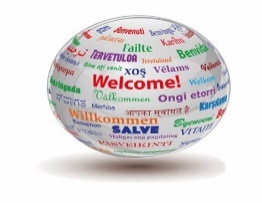 Equipment:                                                                                           Pens/pencilsPaperInstructions:If you were going to have a Birthday party, who would you invite and why?  Make a list of all the names of the people you would like to have at your party.Now make a list of people that you would not invite and say why.Reflection:  Begin by watching the clip below.The Parable of the Great BanquetThe parable you have just heard begins with these famous words from Jesus.  “The next time you put on a dinner, don’t just invite your friends and family and rich neighbours, the kind of people that will return the favour.  Invite some people who never get invited out……  You’ll be and experience a blessing.”It is very easy to invite our friends to things like our Birthday party.  It is very easy to invite our friends to join in our games when we are in the playground.  I wonder how good we are at including other people, who may not at first be our friend, in our games.I wonder how good we are at inviting people to our parties who we may see as different to us.The parable of the great banquet is a lesson for us all.  Everyone is invited to the banquet.  Jesus does not pick and choose.  Everyone is welcome.Time to be still and quiet:Have a look at your party list.  Who is on it?Now have a look at your list of the people you would not invite.Having now listened to the parable, if you were going to re-write your list, what would you change?Welcoming, including everyone and showing hospitality is very important.This week, how can you show hospitality to others?  How can you make those you meet at school or in your home, feel welcomed and loved?  What can you do to make a difference in the places you find yourself?Enjoy listening and joining in with this song:Everybody's Welcome Great Big God Live with actions and LyricsI invite you to say this prayer:  Dear God, forgive me when I have been unkind and when I have pushed people away and not invited them to join in the game.  Help me to welcome everyone, knowing that they are made in your image.  Amen.